СОВЕТ ДЕПУТАТОВ муниципального образования Чёрноотрожский сельсовет Саракташского района оренбургской областиЧЕТВЕРТЫй созывР Е Ш Е Н И Евнеочередного сорок второго заседания Совета депутатов Чёрноотрожского сельсовета Саракташского района Оренбургской области четвертого созыва14.06.2024                                 с. Черный Отрог                                        № 257О ходе реализации инициативных проектов на территории Чёрноотрожского сельсоветаВ соответствии с Федеральным законом от 06.10.2003 № 131-ФЗ «Об общих принципах организации местного самоуправления в Российской Федерации», заслушав и обсудив информацию главы муниципального образования Чёрноотрожский сельсовет о ходе реализации инициативных проектов на территории Чёрноотрожского сельсоветаСовет депутатов сельсоветаР Е Ш И Л :Принять к сведению информацию О.С.Понамаренко, главы муниципального образования Чёрноотрожский сельсовет, о ходе реализации инициативных проектов на территории Чёрноотрожского сельсовета.Настоящее решение вступает в силу со дня его подписания и подлежит размещению на официальном сайте муниципального образования Чёрноотрожский сельсовет Саракташского района Оренбургской области.3. Контроль за исполнением настоящего решения возложить на постоянную комиссию Совета депутатов сельсовета по мандатным вопросам, вопросам местного самоуправления, законности, правопорядка, работе с общественными и религиозными объединениями, национальным вопросам и делам военнослужащих (Гусев П.Г.).Председатель Совета депутатов сельсовета                                     Г.Х. Валитов Разослано: постоянной комиссии, администрации сельсовета, официальный сайт, в делоПриложение №1к решению Совета депутатовЧёрноотрожского сельсовета Саракташского района Оренбургской области                  от 14.06.2024  № 257О ходе реализации инициативных проектов на территории Чёрноотрожского сельсоветаБлагодаря победе в конкурсном отборе инициативных проектов на 2024 год на территории  Чёрноотрожского сельсовета реализуются три проекта и привлечь в местный бюджет более 3,7 млн. рублей:Приобретение спортивно-игрового оборудования для игровой  площадки по адресу: Оренбургская область, Саракташский район, с. Студенцы, ул. Центральная, 11 а. Общая стоимость проекта 596 360 руб, из которых областная субсидия - 387 823 руб., средства местного бюджета - 77 566 руб., безвозмездные поступления жителей - 53 407 руб, спонсоров - 38 782 руб., средства, распределяемые из областного бюджета на реализацию социально значимых мероприятий (средства депутата областного Законодательного Собрания Федора Викторовича Перевозникова) - 38 782 руб. Дополнительно администрацией Чёрноотрожского сельсовета оплачен монтаж оборудования на сумму 120 тыс. Одним из непростых вопросов при реализации инициативных проектов является участие жителей и спонсоров в софинансировании. В Студенцах с этим проблем не было ни разу. Избранные «казначеи» - Андрусенко Наталья Михайловна, Утарова  Анара Камзеевна, Базянова Юлия Васильевна - справились отлично, жители вносили по 1000 рублей с каждого взрослого. Софинансирование со стороны спонсоров оказали индивидуальные предприниматели Кунарова Саида Сагамбаевна и Иржанов Жумагалей Аккеренович.ООО «ГТО-Строй» (директор Ахматов Вадим Якубович) выполнили работы в рамках прямых договоров на поставку оборудования и договора на его монтаж. 31 мая 2024 года современная детская площадка торжественно открыта.Ремонт асфальтобетонного покрытия ул. Садовая от дома №1 до дома №9, от дома №21 до дома №31, от дома №35 до дома №41 в   с. Чёрный Отрог Саракташского района Оренбургской области. Стоимость проекта составила 1 744 102,76 руб. и включала ремонт 1070 квадратных метров  асфальтобетонного покрытия.Инициативный проект включал софинансирование в виде областной субсидии - 1 162 500 руб., средств местного бюджета - 232 803 руб., безвозмездных поступлений жителей - 116 250 руб., спонсоров - 116 250 руб., средств, распределяемых из областного бюджета на реализацию социально значимых мероприятий (средства депутата областного Законодательного Собрания Федора Викторовича Перевозникова) - 116 300 руб.С целью отремонтировать часть ул. Садовая до пер. Восточный стоимость проекта была увеличена дополнительно на 10% за счет средств местного бюджета, что позволило отремонтировать 313 метров асфальтобетонного покрытия ул. Садовая.Сотрудники ООО «Альфа-Строй» (директор Шагимарданов Руслан Рафаэльевич) в рамках муниципального контракта выполнили работы до 31 мая 2024 года. В софинансировании проекта приняли участие                                  ООО «Оренбив» (генеральный директор Рахманкулов Руслан Марсельевич), ООО «Фармэксперт» (генеральный директор Хамзатханов Анзор Вахаевич), индивидуальный  предприниматель Прокофьева Ульяна Алексеевна. Отважные «казначеи» Наталья Сергеевна Васильева, Наталья Ивановна Морозова, Ирина Власенкова, Ольга Николаевна Игнатенко собрали вклад жителей ул. Садовая и части пер. Восточный (1500 рублей с каждого взрослого жителя).Ремонт гравийного покрытия ул. Центральная от ул. Молодёжная до ул. Мира, ул. Дорожная от ул. Новая до ул. Сакмарская,   ул. Молодёжная  от ул. Центральная до ул. Набережная 2 А в с. Никитино Саракташского района Оренбургской области (стоимость 1 366 466 руб.). Муниципальный контракт заключен с ООО «Альфа-строй» и предполагал выполнение работ до 31 мая 2024 года. Согласно дополнительного соглашения срок выполнения работ продлен до 30 июля 2024 года. Избранные казначеи ведут сбор добровольных поступлений жителей для софинансирования проекта в размере 1 000 рублей с каждого взрослого жителя.В рамках  государственной программы «Комплексное развитие сельских территорий» реализуется проект по обустройству спортивной площадки по адресу: Оренбургская область, Саракташский район, ст. Черный Отрог, ул. Вокзальная, 36 а (общая стоимость проекта 858 930,55 руб.). Работы согласно муниципального контракта выполняет ООО «Ремстрой» до 30 июня 2024 года.В рамках реализации инициативных проектов за счет средств районного бюджета согласно муниципального контракта до 31 августа 2024 года ООО «Коммунсервис» будет реализован проект по обустройству санитарной комнаты в сельском клубе села Изяк-Никитино. Общая стоимость проекта 722 694, 08 руб., в том числе районная субсидия – 500 000 руб., средства местного бюджета – 100 000 руб., безвозмездные поступления жителей – 72 694,08 руб., спонсоров – 50 000 руб..Таким образом, участие в федеральных и региональных программах помогают жителям совместно с органами местного самоуправления решать наиболее актуальные вопросы местного значения. 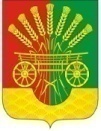 